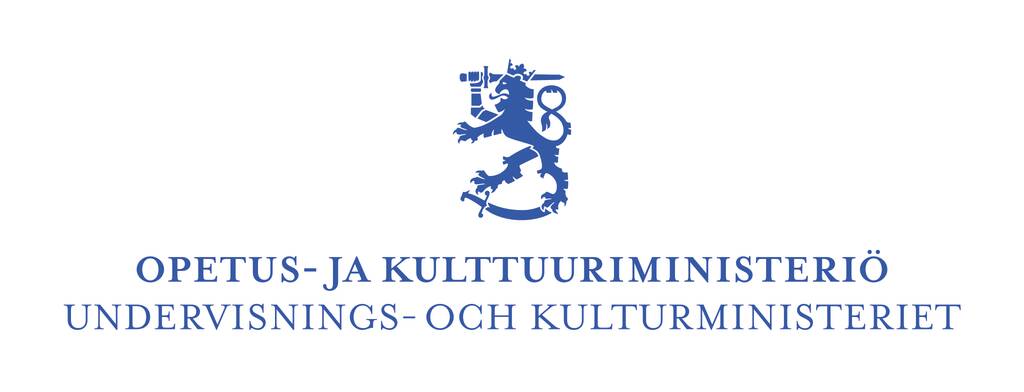 KULTTUURITILOJEN RAKENTAMISTA JA PERUSKORJAUSTA KOSKEVAN VALTIONAVUSTUKSEN MAKSATUSPYYNTÖ1. Tiedot avustuksen saajasta2. Avustuksen maksaminen3. AllekirjoituksetAvustuksen saajan nimiAvustuksen saajan nimiAvustuksen saajan nimiYhteyshenkilön nimiYhteyshenkilön nimiYhteyshenkilön nimiPuhelinSähköpostiSähköpostiAvustuskohdeAvustuskohdeAvustuskohdeAvustuksen saajan IBAN-tilinumeroAvustuksen saajan IBAN-tilinumeroAvustuksen saajan IBAN-tilinumeroAvustuspäätöksen diaarinumeroMyöntöpäiväMyönnetty euromääräNyt anotaan maksettavaksiNyt anotaan maksettavaksiNyt anotaan maksettavaksiHakemuksessa arvioitu hankkeen kokonaiskustannusarvioTarkennettu kustannusarvioTarkennettu kustannusarvio1. erä: valtionavustuspäätöksen mukaisesti, kun hanke on aloitettuTarvittavat liitteet:kunnan rakennustarkastajan antama valmiusastetodistus tai muu luotettava selvityskohteen vakuutustodistus rakennusaikaisesta palovakuutuksesta (yksityiset hakijat)päätöksessä edellytetyt muut mahdolliset asiakirjatHankkeen aloittamispäivämäärä:Viranomainen täyttää2. erä: valtionavustuspäätöksen mukaisesti, kun hankkeen valmiusaste on 50%Tarvittavat liitteet:kunnan rakennustarkastajan antama valmiusastetodistus tai muu luotettava selvityspäätöksessä edellytetyt muut mahdolliset asiakirjatViranomainen täyttää3. erä: valtionavustuspäätöksen mukaisesti, kun hankkeen valmiusaste on 100%Tarvittavat liitteet:hankeselvityshanketta koskeva ote kirjanpidostakunnan rakennustarkastajan antama valmiusastetodistus tai muu luotettava selvitysvakuutustodistus valmiin kohteen palovakuutuksesta (yksityiset hakijat)päätöksessä edellytetyt muut mahdolliset asiakirjatViranomainen täyttääPaikka ja aikaAllekirjoitus (henkilön, jolla on nimenkirjoitusoikeus)Paikka ja aikaNimenselvennys